    Игры адресованы школьникам для работы в кружках, на факультативных занятиях, во время проведения школьных конкурсов и викторин.     Цель – помочь учащимся овладеть французской орфографией в пределах лексического минимума 4-7 классов.     Ориентированы на средние общеобразовательные школы , они могут быть использованы также и в школах с преподаванием ряда предметов на французском языке.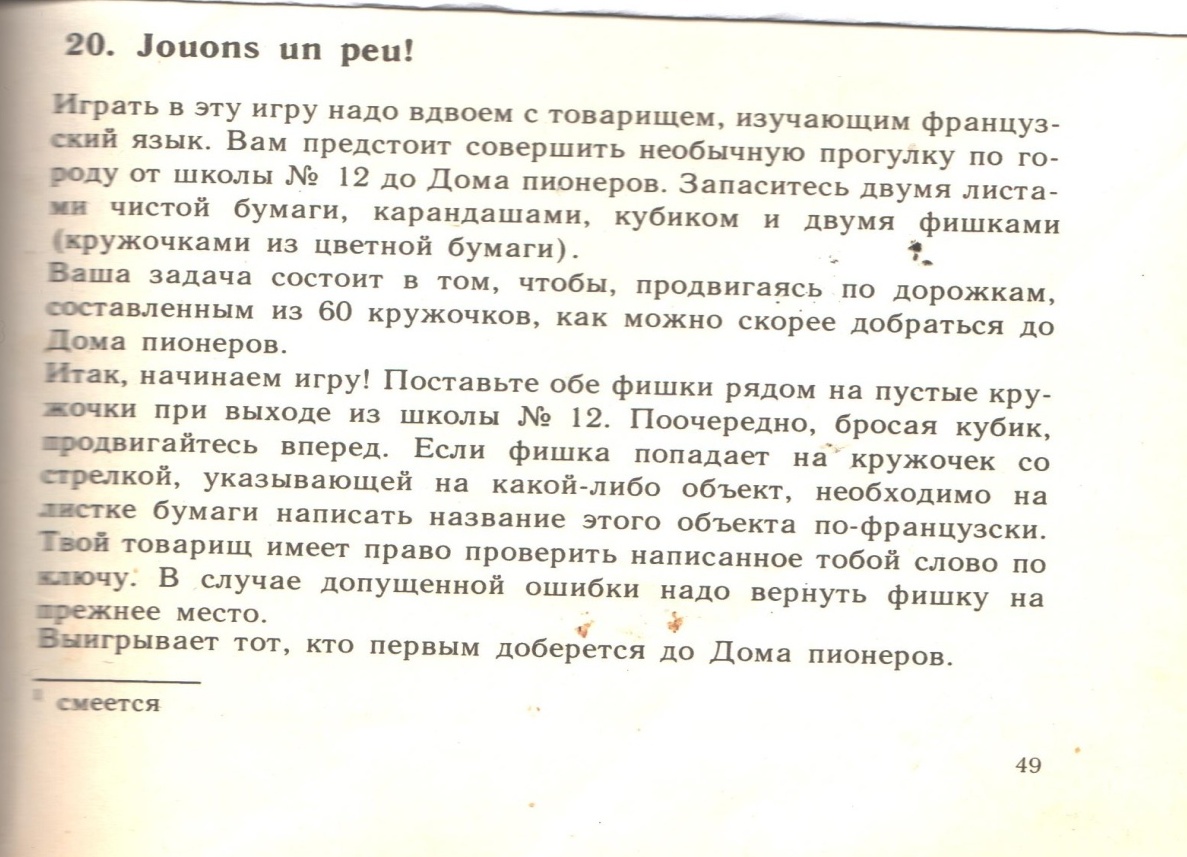 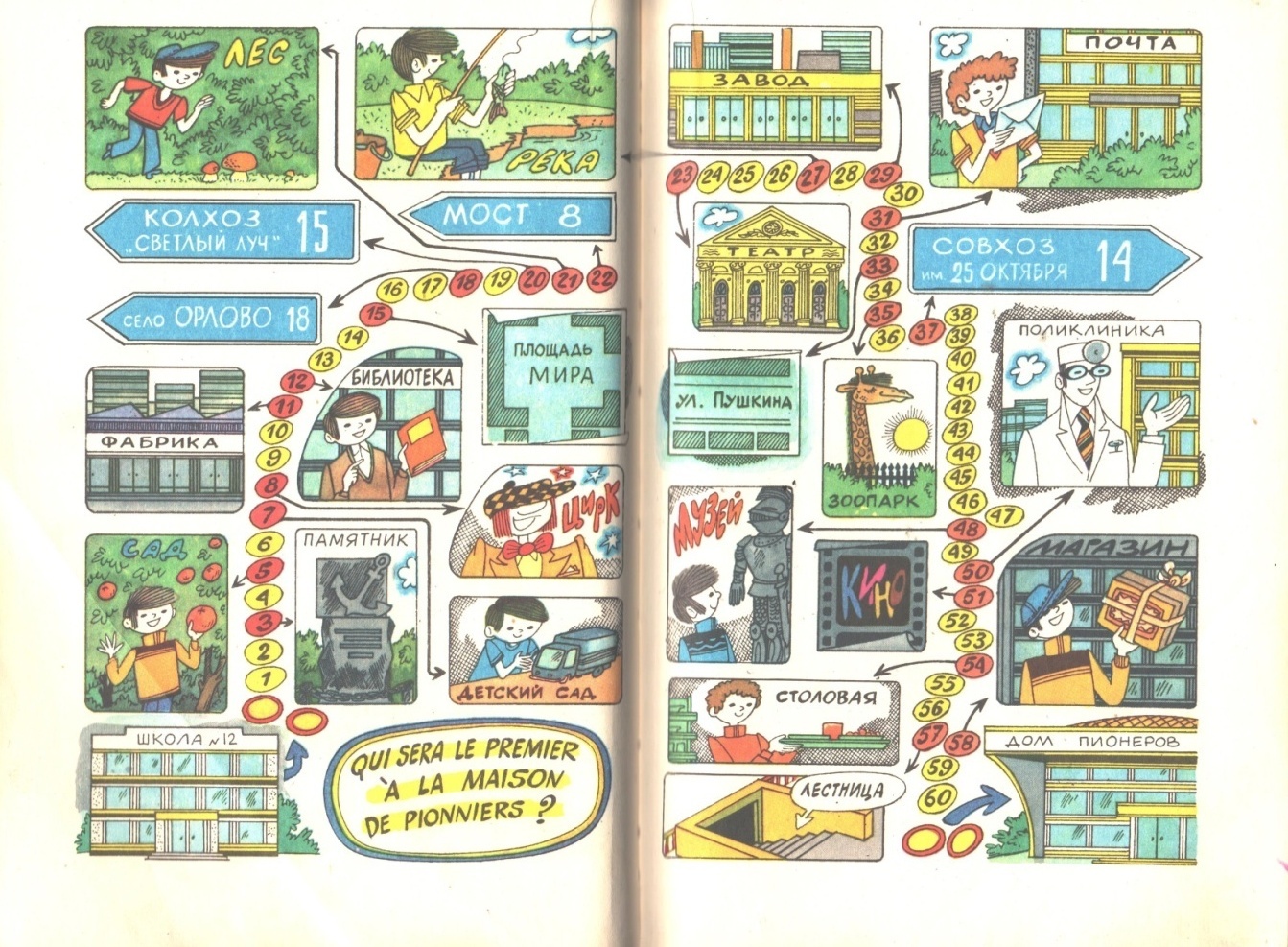 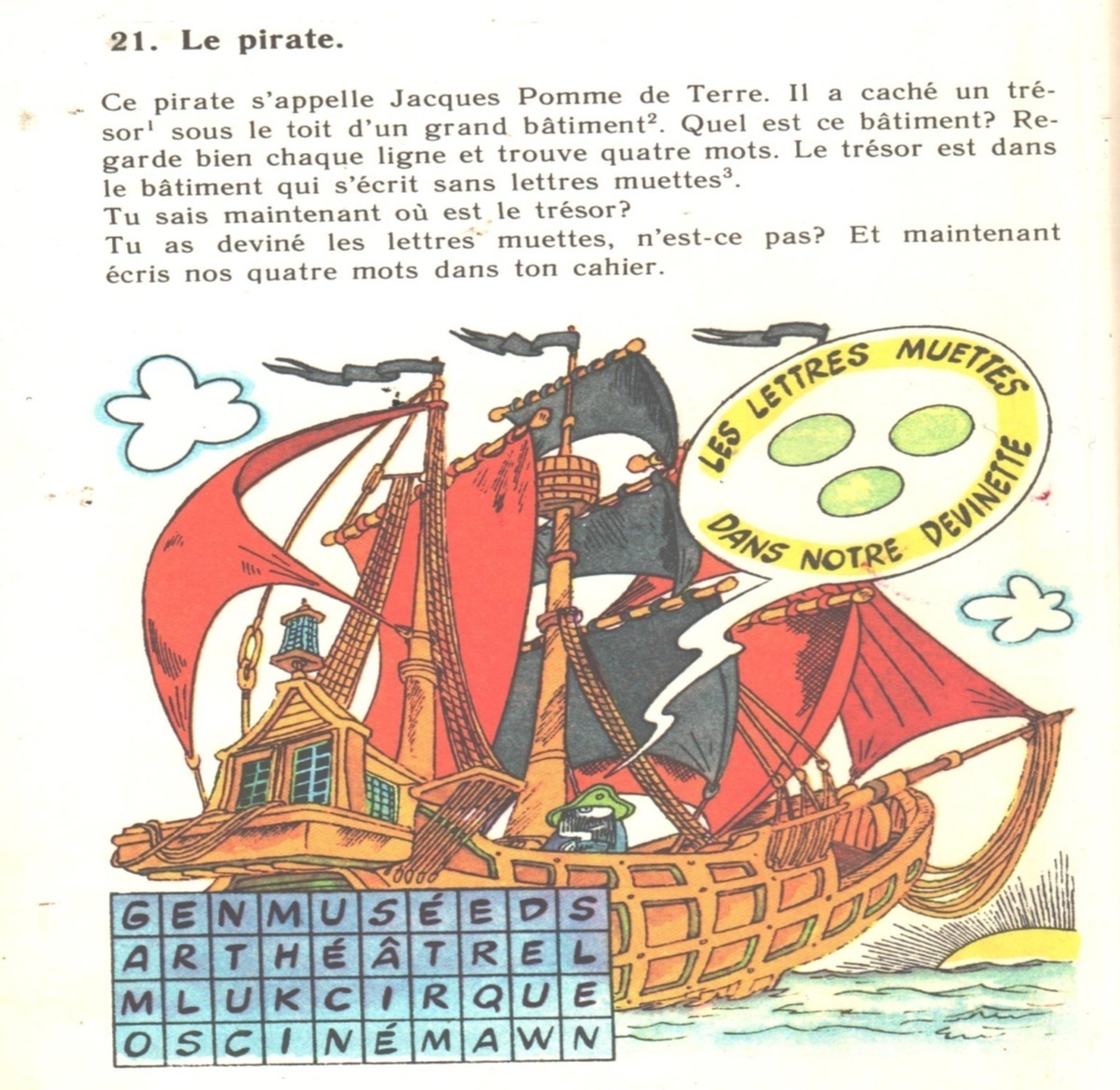 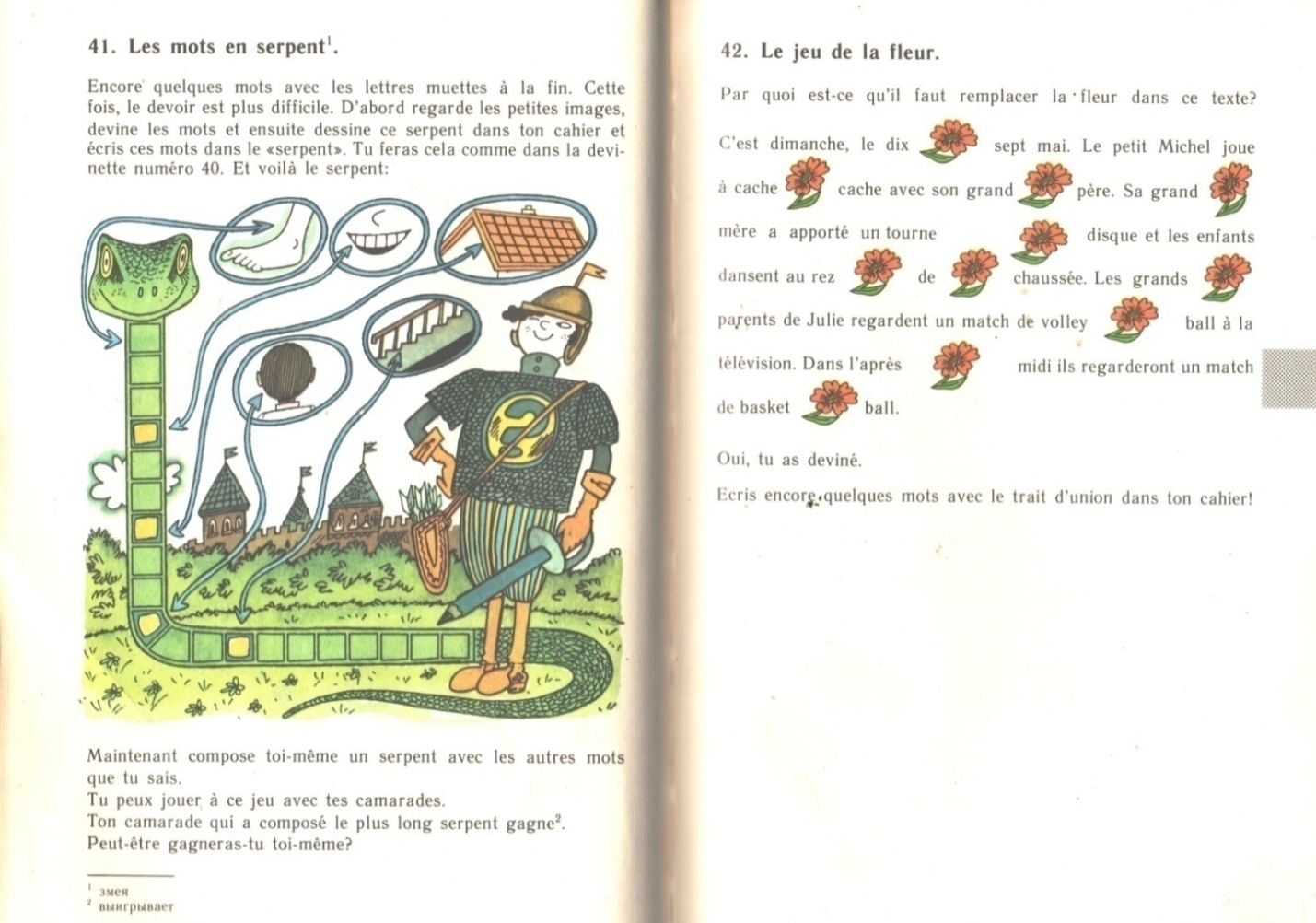 